CAPACITACIÓN EN LA CREACIÓN DE FORMATOS ACCESIBLES organizado porel Consorcio de Libros Accesibles de la OMPI Ciudad de México, 5 y 6 de diciembre de 2017Centro de Capacitación e Información del Sector Social (CECAPISS), Hidalgo No. 61, Col. del Carmen Coyoacán.PROGRAMA Martes 5 de diciembre de 201709.00	Acreditación de participantes09.00 – 9.30	Sesión 1	Aspectos Fundamentales del Tratado de Marrakech 	Orador:	Sr. Rafael Ferraz Vazquez, Jurista Asociado, División de Derecho de Autor, OMPI, Ginebra09.30 – 10.00      Sesión 2	El Programa de Consorcio Accesibles (ABC) de la OMPI  Orador: 	Sr. Nicholas Hoekstra, ABC  10.00 – 10.15	Pausa10.15 – 11.45     Sesión 3		El libro digital, los formatos accesibles y las organizaciones internacionales promotoras de la accesibilidad Capacitador: 	Sr. Gautier Chomel 11.45 – 13.45     Sesión 4		Obstáculos comunes a la lectura de textos digitales Capacitador: 		Sr. Gautier Chomel13.45 – 15.00	Pausa para el almuerzo 	15.00 – 16.00     Sesión 5		El formato Epub3 y su relación con el Braille y MacrotipoCapacitador: 	Sr. Gautier Chomel16.00 – 17.00     Sesión 6	La asignación de ISBN para ediciones de formatos accesibles Capacitador: 	Sr. Rogelio Rivera, Director de Reservas de Derechos, INDAUTORMiércoles 6 de diciembre de 201709.00 – 10.15	Sesión 7	Buenas prácticas en la creación de documentos en Microsoft Word  	Capacitador: 		Sr. Gautier Chomel10.15 – 12.00     Sesión 8	Conversión de formatos Word a EPUB3  Capacitador: 		Sr. Gautier Chomel12.00 – 13.00	Pausa para el almuerzo 	13.00 – 15.00     Sesión 9		Alternativas para la creación de EPUB3 Capacitador: 		Sr. Gautier Chomel15.00 – 15.30	Pausa15.30 – 17.00     Sesión 10	La conversión de EPUB en Rich Text o PDF Capacitador: 		Sr. Gautier ChomelJueves 7 de diciembre de 201712:30 – 14:30	Reunión para hablar de un proyecto ABC en 2018Sr. Nicholas Hoekstra, ABC, con representantes de las organizaciones de la Red por la Inclusión de Personas con discapacidad Visual[Fin del programa] S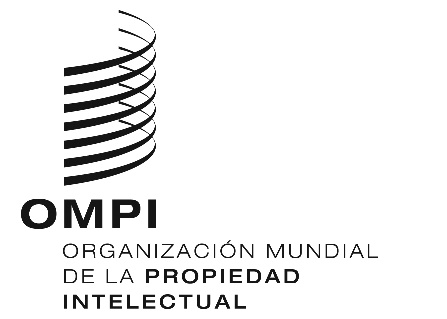 S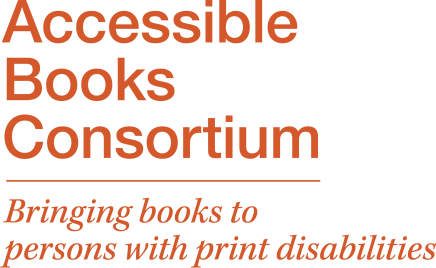 Capacitación NACIONALCapacitación NACIONALOMPI/DA/mex/1OMPI/DA/mex/1ORIGINAL:  ESPAÑOL ORIGINAL:  ESPAÑOL fecha:  10 DE DICIEMBRE DE 2017 fecha:  10 DE DICIEMBRE DE 2017 